ОПШТИНАБОГДАНЦИ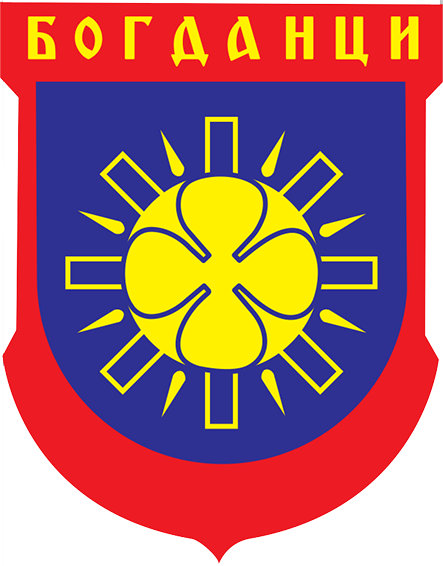 До:Општина Богданци-Одделение за ЛЕРБ АР АЊ ЕзауписвоРегистаротнаФизичкилицакоивршатугостителскадејностОд	од	соЕМБГ	наул.	(адресанаживеење)бр.	Сопственик	сум	на	стан	-	куќа	за	издавање	за	туристи	во	наул..	бр.	,Објектотимакапацитетод	собиодкои:	со	легла	со	легла.	со	леглаНаведениотобјектсакамдагоиздавамзасместувањенагостиибарамдаизвршитеуписвоРегистаротнаиздавачинасоби.Конбарањетоприложувам:Личнакартанаувид(Копија);ПријавадоДржавнапазарнаинспекцијазаисполнувањенаминимално-техничкиусловиДоказзасопственостнаобјектот(имотенлист,договорзазакупилидругакт);ДоказзауплатанаАдминистративнатаксапотарифенброј1,вовисинаод50,00ден.образец:ПП50заподнесеноБарањеТрезорскасметка-100000000063095-НБРСМ,Уплатнасметка-840-104-03182,шифра-72231500,Целнадознака:АдминистративнатаксазауписвоРегистарнаФизичкилицакоивршатугостителскадејност:ДоказзауплатанаАдминистративнатаксапотарифенброј2Уплатаод250,00денаринаОбразец:ПП50Трезорскасметка-100000000063095–НБРСМ,Уплатнасметка-840-104-03182,шифра722315 00,Целнадознака:АдминистративнатаксазаиздаденоРешениезауписворегистарот.	.20     година	Барател:Богданци